StrandballEin aufgeblasener Strandball hat einen Durchmesser d = 85 cm und setzt sich aus sechs gleichgroßen Farbfeldern zusammen. 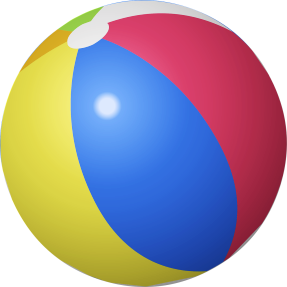 Welche Fläche hat jedes Farbfeld?Wie viel Liter Luft enthält der Strandball? Durch Sonneneinstrahlung hat sich die Luft im Strandball ausgedehnt und das Volumen um 5 % vergrößert. Welchen Durchmesser hat der Strandball jetzt?Hinweis: Die Vinylstärke wird bei den Berechnungen vernachlässigt.Quellen- und LiteraturangabenBildquelle: „Strandball“ von OpenClipartVectors, lizenziert CCO Public Domain, via Pixabay (16.05.2016)Beispiele für Produkte und Lösungen der Schülerinnen und Schülerr = 42,5 cm
OStrandball = 4 π (42,5 cm)² = 22.698 cm²
OFarbfeld = 3.783 cm²V = 4/3  π  (42,5 cm)³ = 321.555,1 cm³ = 321,56 LiterVneu = 321.555,1 cm³  1,05 = 337.632,85 cm³337.632,85 cm³ =  ∙ π ∙ r
rneu = 43,2 cm, dneu = 86,4 cm